GYVENIMO APRAŠYMASASMENINĖ INFORMACIJAPROFESINĖ PATIRTISIŠSILAVINIMASKVALIFIKACIJAKalbų mokėjimas: Gimtoji kalba (lietuvių) – puikiaiUžsienio kalbos Darbas kompiuteriu Esu įgudęs vartotojas, dirbu su programomis: Microsoft Office paketu (Word, Power Point), dirbu su Internet Explorer. Elektroninio dienyno „TAMO“ valdymas.Vadybinė kvalifikacinė kategorija – trečiojiMokytojo kvalifikacinė kategorija – metodininkasKita informacija -  vairuotojo pažymėjimas (A ir B kategorijos)KVALIFIKACIJOS TOBULINIMASTIRIAMOJI, PROJEKTINĖ VEIKLAPOMĖGIAI, INTERESAI, LAISVALAIKISMėgstu keliauti. Domina kitų tautų kultūra, liaudies menas, gamta.Darbas sode – malonus, džiaugsmą teikiantis fizinis nuovargis.Literatūros skaitymas, muzikos (ypač koncertuose) klausymas, teatro ir kino žiūrėjimas – laisvalaikio leidimo formos. Tai suteikia jėgų, optimizmo, naujų idėjų darbe.Pynimo iš vytelių ir medžio drožimo amatas padeda atsipalaiduoti, pasimiršti, teikia malonumą.PAPILDOMA INFORMACIJA Parašas .................................		Data .......................................Vardas Gintautas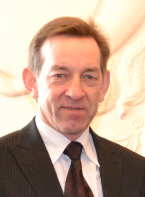 Pavardė DaškusGimimo data 1959 10 31Telefonas (-ai) +370 610 01201El. paštas (-ai)gdaskus@gmail.comAdresas (-ai)V.Krėvės per. 102-311LytisVyrasData:nuo–ikiDarbovietėPareigosVeiklos aprašymasNuo 2018 m. iki dabarKauno „Santaros“ gimnazijaDirektoriaus pavaduotojas ugdymui,Technologijų mokytojasOrganizuoju ir kontroliuoju ugdymo procesą, prižiūriu valstybinių programų vykdymą, organizuoju mokymo planų ir bendrųjų programų vykdymą, vykdau mokomųjų dalykų dėstymo priežiūrą, užtikrinu dokumentų rengimą pagal Raštvedybos taisykles.Laikausi teisės norminių aktų, įtvirtinu demokratiškus tarpusavio santykius, dalyvauju mokyklos bendruomenės veikloje, skatinu mokinius mokytis, laiduoju valstybinius išsilavinimo standartus atitinkančius ugdymo(si) rezultatus, diegiu mokiniams kritinio mąstymo įgūdžius, siekiu, kad mokinys savarankiškai veiktų  vadovaudamasis moralinėmis tautos vertybėmis ir pilietinėmis nuostatomis.Nuo 2016 iki 2018Kauno „Santaros: gimnazija, Kauno Tado Ivanausko progimnazijaTechnologijų mokytojasLaikausi teisės norminių aktų, įtvirtinu demokratiškus tarpusavio santykius, dalyvauju mokyklos bendruomenės veikloje, skatinu mokinius mokytis, laiduoju valstybinius išsilavinimo standartus atitinkančius ugdymo(si) rezultatus, diegiu mokiniams kritinio mąstymo įgūdžius, siekiu, kad mokinys savarankiškai veiktų  vadovaudamasis moralinėmis tautos vertybėmis ir pilietinėmis nuostatomis.2015 - 2016Kauno „Žiburio“ pagrindinė mokyklaDirektoriaus pavaduotojas ugdymuiOrganizuoju ir kontroliuoju ugdymo procesą, prižiūriu valstybinių programų vykdymą, organizuoju mokymo planų ir bendrųjų programų vykdymą, vykdau mokomųjų dalykų dėstymo priežiūrą, užtikrinu dokumentų rengimą pagal Raštvedybos taisykles.2014 - 2015Kauno „Žiburio“ pagrindinė mokyklaLaikinai einantis direktoriaus pareigasOrganizuoju ir kontroliuoju ugdymo procesą, prižiūriu valstybinių programų vykdymą, organizuoju mokymo planų ir bendrųjų programų vykdymą, vykdau mokomųjų dalykų dėstymo priežiūrą, užtikrinu dokumentų rengimą pagal Raštvedybos taisykles. 2001 - 2014Kauno „Žiburio“ pagrindinė mokyklaDirektoriaus pavaduotojas ugdymuiOrganizuoju ir kontroliuoju ugdymo procesą, prižiūriu valstybinių programų vykdymą, organizuoju mokymo planų ir bendrųjų programų vykdymą, vykdau mokomųjų dalykų dėstymo priežiūrą, užtikrinu dokumentų rengimą pagal Raštvedybos taisykles, koordinuoju mokinių tarybos veiklą, organizuoju šventes ir minėjimus. 1998 - 2016Kauno „Žiburio“ pagrindinė mokyklaTechnologijų mokytojasLaikausi teisės norminių aktų, įtvirtinu demokratiškus tarpusavio santykius, dalyvauju mokyklos bendruomenės veikloje, skatinu mokinius mokytis, laiduoju valstybinius išsilavinimo standartus atitinkančius ugdymo(si) rezultatus, diegiu mokiniams kritinio mąstymo įgūdžius, siekiu, kad mokinys savarankiškai veiktų  vadovaudamasis moralinėmis tautos vertybėmis ir pilietinėmis nuostatomis.1994 - 1998UAB „Pintinė“Direktoriaus pavaduotojasRūpinausi medžiagų ir žaliavų tiekimu, gamybos planavimu ir vykdymu, produkcijos realizavimu.1986 - 1994I-oji mokykla-internatasDarbų mokytojas, visuomenei naudingo darbo instruktoriusLaikiausi teisės norminių aktų, įtvirtinau demokratiškus tarpusavio santykius, dalyvavau mokyklos bendruomenės veikloje, skatinau mokinius mokytis,  siekiau, kad mokinys savarankiškai veiktų  vadovaudamasis moralinėmis tautos vertybėmis ir pilietinėmis nuostatomis.1982 - 198652 VPTMGamybinio mokymo meistrasKontroliavau mokinių lankomumą, organizavau gamybines praktikas, sekiau ir teikiau administracijai mokymosi rezultatus, organizavau ir vykdžiau mokinių gamybinį mokymąInstitucija, mokymosi laikotarpisSuteiktas laipsnis ar gautas diplomas:Šiaulių K.Preikšo pedagoginis institutas, 1977 - 1982Piešimo, braižybos ir darbų mokytojasKalbaKlausymasSkaitymasKalbėjimas RašymasRusųLabai geraiLabai geraiLabai geraiLabai geraiAnglųPatenkinamaiPatenkinamaiPatenkinamaiPatenkinamaiLatviųPatenkinamaiPatenkinamaiPatenkinamaiPatenkinamaiDataPavadinimasData, trukmė, vieta2019“Microsoft naujienos mokykloje2019 078 05 Nr. PŽ-262019Raktai į sėkmę2019 01 10-11 Nr. SaMK-RįS-19121RįS – 9252 16 val. LIONS QUEST2019“Projektinis darbas – raktas į STEAM įgyvendinimą mokykloje”2019 10 29 Nr. TSC-126088 val. VšĮ Trakų švietimo centras2019Liejimas akrilu – magiška spalvinių efektų technika. Teorija ir praktika.2019 12 11 Nr. BA-2019 – 2565 6 val.KPKC2019Elektroninis portfelis, individualios pažangos matavimas2019 02 19 Nr. AV-2019 – 00936 val. KPKC2018“Kūrybingumo ugdymas Lenkijos švietimo ir ugdymo įstaigose”2018 07 03 Nr. ZV -2018 – 09308 val. KPKC2018Sėkminga pamoka2018 10 29 Nr. VB-2018 – 12586 val. KPKC2017Mokytojų ir mokinių emocinės kompetencijos ugdymas2017 04 12 Nr. V24-1231-465 8 val. KTU2017Medijų panaudojimas mokyme (literatūra, istorija, menas)2017 04 13 Nr. VDU-17430 4 val. VDU2017Olweus patyčių ir smurto prevencijos programa: galimybė išgirsti, suprasti, padėti2017 05 10 Nr. VS-2017-0890 6 val. KPKC2017Mąstymo mokykla. Šeši pradiniai mąstymo taškai2017 10 30 Nr. VB-2017-1453 8 val. KPKC2016Infografika – skaitmeninės informacijos pateikimas ugdymo procese. Tarpdalykinė integracija2016 04 04 – 2016 04 15 Nr. 6611 VŠĮ „Švietimo tinklas“2016Efektyviausios mokymo mokytis strategijos2016 03 09 Nr. PKG-0128 8 val. VŠĮ „Psichologinio konsultavimo grupė“2015Paauglių svaigiųjų medžiagų vartojimas Kauno mieste ir tarptautinės prevencijos perspektyvos2015 11 18 Nr. SC-1846 6 val. KPKC2014Tautinio ir pilietinio sąmoningumo skatinimas Lietuvos mokyklose2014 11 21 Nr. 85665 6 val. Kauno rajono švietimo centras2014Pamokos kokybė: teorija ir praktika2014 09 10 Nr. TI-785 8 val. KPKC2014Civilinės saugos mokymo kursas2014 02 20 Nr.1146 8 val. Kauno apskrities priešgaisrinė gelbėjimo valdyba2013Specialieji ugdymosi poreikiai – iššūkis tėvams, pedagogams ir specialistams2013 10 23 Nr. 13-6421 6 val. Leidyklos „Šviesa“ mokymo centras2013Naujausi Darbo kodekso pakeitimai. Darbo ginčų tvarkos pakeitimai. Aktualūs darbo teisės klausimai.2013 04 26 Nr. 13-04/237 5 val. VR Trading2013Saugesnis internetas pedagogams2013 03 16 Nr. SI-13-nmDffVzZsl 12 val. Langas į ateitį2012Projekto „Pagalbos mokiniui efektyvumo ir kokybės plėtra, II etapas“ (VP1-2.3-ŠMM-04-V-03-002) seminaras „Savižudybių prevencija mokykloje“2012 06 06 Nr. 2ESF5-259 6 val. Specialiosios pedagogikos ir psichologijos centras2012Praktinė vadybinė veikla kuriant ir įgyvendinant mokyklos strategiją2012 03 15 Nr. AM-244 6 val. KPKC2012Mokyklos strateginio plano rengimas ir įgyvendinimas2012 02 13 Nr. AM-132 8 val. KPKC2012Kūrybiškumo atskleidimas per jaunimo neformaliojo ugdymo principus2012 01 17 Nr. BA-100 8 val. KPKC2011Švietimo įstaigos įvaizdžio formavimas, bendravimas su žiniasklaida ir bendradarbiavimo galimybės2011 10 20 Nr. VK-749 6 val. KPKC2010Žmogaus saugos ir sveikatos pradinio, pagrindinio ir vidurinio ugdymo bendrosios programos projekto išbandymas: programos samprata, tikslai, laukiami rezultatai, išbandymo gairės“2010 12 21-22 Nr. V7-1523(1.17) UPC2010Bendrojo lavinimo mokyklos įsivertinimo instrumentų kūrimas ir diegimas2010 12 9 Nr. BA-1836 6 val. KPKC2010Praktiniai patarimai, kaip ugdyti esmines mokinių kompetencijas2010 10 26 Nr. TI-1518 6 val. KPKC2010Prevencinio darbo su mokymosi motyvacijos stokojančiais mokiniais patirtis Belgijos mokyklose2010 10 23-26 Nr. 56170 28 val. Panevėžio pedagogų švietimo centras2010Viešųjų pirkimų vykdymas pradedantiesiems2010 10 15 Nr. KN5011 UAB „Optic Baltija“2010Pilietinio ir tautinio ugdymo programos įgyvendinimas, naudojant netradicines ugdymo formas2010 01 29 Nr. SV-183 6 val. KPKC2009CLIL metodo principų taikymas ugdymo turinio projektavimui2009 11 26-29 Nr. ZV-947 30 val. KPKC2009Neformalusis ugdymas – į žmogų orientuoto švietimo link2009 05 14 Neformaliojo švietimo asociacija „Jaunimo akademija“2009Pradinio ir pagrindinio ugdymo bendrųjų programų įgyvendinimo organizavimas mokykloje2009 03 03 Nr. TI-506 30 val. KPKC2008Bendrojo lavinimo bei profesinio rengimo sistemų plėtra ir tinkamų sąlygų mokymuisi visą gyvenimą sukūrimas e-švietimo srityje2008 10 15 Nr. SFPME-1228 120 val. Lietuvos prekybos, pramonės ir amatų rūmų asociacija2008Mokytojų praktinės veiklos vertintojų rengimas2008 02 13-14, 2008 04 04,09,28 Nr. VB-1424 60 val. KPKC2008Integruoti mokinių moksliniai tiriamieji ir kūrybiniai darbai gamtos mokslų ir geografijos ugdymo turinio individualizavimo kontekste2008 04 22 Nr. TI-924 6 val. KPKC2007Pasirengimas atnaujintų Bendrųjų ugdymo programų turinio programų diegimui2007 11 29 Nr. BA-2295 8 val. KPKC2007Mokyklos vadybos pagrindai2007 01 15 Nr. 013 64 val. KPKC2006Socialinių kompetencijų ugdymas vykdant mokinių savivaldų plėtros programas2006 10 182006Atnaujinto turinio pradinio ugdymo programos belaukiant2006 03 14-15 Nr. AA-440 12 val. KPKC2006Informacinių ir komunikacinių technologijų taikymo 7-8 – ųjų klasių ugdymo procese proveržis2006 02 10 Nr. 259788 PPRC2005-2006Kandidatų į ugdymo įstaigų vadovus rengimas vadybinei veiklai. Globėjo veikla rengiant kandidatus į ugdymo įstaigos vadovus2006 11 07 Nr. 97 PPRC2005Mokyklos tobulinimo vidaus auditas2005 10 14 Nr. AM-1130 12 val. KPKC2005Globėjo veikla rengiant kandidatus į ugdymo įstaigos vadovus. Kandidatų gebėjimų vertinimas2005 04 30 Nr. 236802 PPRC2005Rengiamės mokyklos akreditacijai2005 12 29 Nr. AM-2085 18 val. KPKC2004-2006Mokyklos vadybos pagrindai2007 01 15 Nr. 013 KPKC2004Kandidatų į ugdymo įstaigų vadovus rengimas vadybinei veiklai2004 10 29 Nr. 141 60 val. PPRC2004Ugdymo įstaigų vadovų vaidmuo vertinant mokytojų veiklą ir skatinant jų profesinį tobulėjimą2004 03 19 Nr. 32025 18 val. KPKCData Projektas, konferencijaTrumpas aprašymas (pagrindinis tikslas/tema, veikla, rezultatai)2019Lietuvos mokinių 2019 m. technologijų olimpiados antrojo etapo vertinimo komisija2019 02 07 Nr. V-71 KPKCVertinimo komisijos narys2019Kauno m. bendrojo ugdymo mokyklų 8-12 klasių mokinių pirmosios medicininės pagalbos varžybos 2019 02 27 Nr. PA – 000067 KPKCVaržybų organizavimo darbo grupės natys2018Ugdytinio parengimas dalyvauti 2018 m. Lietuvos moksleivių liaudies dailės konkurse „Sidabro vainikėlis“ 2018 04 20 Nr. SVD – 192 Kauno tautinės kultūros centrasParengtas mokinys dalyvavo 2018 m. Lietuvos liaudies dailės konkurse „Sidabro vainikėlis“ Kauno m. ture2018Dalyvavimas jaunųjų mokslininkų konferencijoje 2018 05 03 Nr. PA – 521KPKCParengtas mokinys dalyvauti Jaunųjų mokslininkų konferencijoje2015Konferencija „Kūryba gimusi gamtoje“ 2015 11 17 Nr. PA-1068Stendinis pranešimas2014Olweus patyčių ir smurto prevencijos programa Kauno „Žiburio“ pagrindinėje mokykloje 2014 12 31 Nr. 5ESF5-872.53Koordinavau Olweus patyčių ir smurto prevencijos programą, vedžiau mokymosi ir supervizijų grupės susirinkimus2013Paroda „Savarankiška ir atsakinga mokykla“ 2013 01 04 Nr. V-9Parodos tikslas – išryškinti ir atskleisti sėkmingą patirtį, kuriant savarankišką ir atsakingą mokyklą.2010Lietuvos mokinių 2007-2008 m.m. ir 2009-2010 m.m. technologijų olimpiados antrojo etapo organizavimas ir vykdymas2008 01 21 Nr. 35-24Sudariau kūrybines užduotisVertinau mokinių atliktas užduotis.2010 Lietuvos nepriklausomybės atkūrimo dienos paminėjimas Kaune 2010 02 24 Nr. 35-129Darbo grupės narys.2009Tarptautinė kampanija „Visuotinė švietimo savaitė: virė, virė košę“ 2009 11 13 Nr. 1.3-Koordinatorius.Akcijos tikslas - maisto rinkimas, kuris vėliau buvo išdalintas sunkiau gyvenantiems Lietuvos žmonėms.2009Tarptautinė kampanija „Visuotinė švietimo savaitė: virė, virė košę“ 2009 11 13 Nr. 1.3-Renginio koordinatorius.Koncertinėje programoje geriausius kolektyvus pristatė Šančių mikrorajono ugdymo įstaigos. Organizuotos sportinės varžybos pageidaujantiems, veikė atrakcionai vaikams, skanėstus siūlė mikrorajono maitinimo įmonės.2008Konferencija „Informacinių technologijų taikymas ugdymo procese“ 2008 03 19 Nr. PA-532 KPKCPranešimas „Informacinių technologijų panaudojimas technologijų pamokoje tema „Konstrukcinės medžiagos“ 2008 03 19 Nr. PA-528 KPKCOrganizacinio komiteto narys.Pranešimo tikslas – parodyti  kaip  informacijos ir komunikacijos technologijos suteikia galimybes įvairinti ir efektyvinti ugdymo procesą, skatina mokinius dirbti, lavina ir įtvirtina įgūdžius, padeda objektyviai įvertinti mokinių žinias bei įgūdžius.2007Projektas „Saugok rytojų“ 2007 10 07 Nr. 1.3-33Koordinatorius.2006Projektas „Mokomasis Europos parlamentas“ 2006 10 06 Nr. 1.3-Dalyviai turėjo puikią galimybę gauti daug naudingos informacijos apie Europos Sąjungą, atrasti save, patobulinti asmenines savybes.2006Projektas „Virtualios pamokos klasėje“ 2006 10 02 Nr. 1.3-232Darbo grupės narys.Projekto tikslas – skatinti ir motyvuoti mokytojus naudoti IT pamokose, kurti netradicines mokymosi aplinkas.2006Pranešimas „Tautinis ir pilietinis ugdymas klasės aulėtojo darbe“ 200604 27 Nr. 5 Kauno apskrities pedagoginis muziejus ir tėviškės pažinimo draugijaPranešime nurodomos veiklos gairės:-darbas su mokiniais klasėje;
-bendradarbiavimas su klasėje dirbančiais mokytojais; -bendradarbiavimas su mokyklos vadovais bei kitais darbuotojais; -bendradarbiavimas su mokyklos savivaldos organais;
 -bendradarbiavimas su tėvais ir visuomene.2005Projektas „IKT taikymo 7-8-ųjų klasių ugdymo procese proveržis“ 2005 12 01 Nr. 1.3-59Darbo grupės narys.Projekto tikslas – skatinti IKT naudojimą mokymo(si) procese. 2005Medžiaga leidiniui „Mokyklų kultūra ir patirtis“ 2005 03 15 Nr. 138Straipsnyje pateiktos mokyklos tradicijos. Unikaliosios tradicijos aprašytos detaliau, parodyti metodai ir resursai joms įgyvendinti.2004Konferencija „Gabių mokinių saviraiška ir jų ugdymo metodai“ 2004 12 29 Nr. 1334 KPKCPranešimas „Gabių mokinių ugdymas popamokinėje veikloje“. Pranešime komentavau kaip atrasti gabius vaikus, ko reikia, kad jie jaustųsi gerai, pasiūliau darbo būdus, dirbant su gabiais mokiniais, nurodžiau savybes, kurios turi būti ugdomos.2004Pranešimas „Sunkus darbas duoną kepti“.  2004 12 21 Nr. 139 PPŠCTikslas – parodyti duonos svarbą, jos gaminimo technologijas, apeigas ir simbolinę reikšmę dabar ir senovėje.  TAIPNETeistumas už tyčinę nusikalstamą veiklą+Artimi giminystės ir svainystės ryšiai su asmenimis, jau dirbančiais šioje švietimo įstaigoje, savininko ar jo kontroliuojamoje institucijoje+Buvote SSRS valstybės saugumo komiteto (NKVD, NKGB, MGB, KGB) kadrinis darbuotojas, kuriam pagal Lietuvos Respublikos įstatymą „Dėl SSRS valstybės saugumo komiteto (NKVD, NKGB, MGB, KGB) vertinimo ir šios organizacijos kadrinių darbuotojų dabartinės veiklos“ draudžiama dirbti valstybės tarnyboje+Teismo sprendimu esate pripažintas neveiksniu ar ribotai veiksniu+Teismo sprendimu jums apribota tėvų valdžia apribojimo laikotarpiu+Buvote atleistas iš pareigų (darbo) už nusižengimus+